Surligne les neuf mots dans lesquels tu entends [ɔ̃] :accomplir – national – un rayon – le montant – bonne – un nom – il collectionne  – selon – le menton – une Bretonne – elle fonctionne – enfoncer – conduireDans chaque mot, souligne les lettres qui font le son [ɔ̃] :une compote – la pompe – le tronc – le pardon – un rebond – nombreux – conserver – la raison – elles écriront – du plomb – un dindon – confierComplète chaque mot avec on/om :Souviens-toi de la règle du m/b/p ! Le mot « bonbon » est une exception...hteux – du plb – plger – cbien – une cpagnie – 
un bb – le dpteur – une hirdelle – une trpette – 
une émotio – un prén – le frtÉcris le masculin de chaque nom ou adjectif :une vigneronne → un 	longue → profonde → 	la patronne → le une pigeonne → un 	mignonne → Barre l’intrus dans chaque colonne :Classe les mots suivants dans l’ordre alphabétique :convenir – mignon – triomphe – montrer – nombreux – ombre – fonction – blond 1 : 2 : 3 : 4 : 5 : 6 : 7 : 8 : Surligne les onze mots dans lesquels tu entends [ɑ̃] :employer – une bombe – une banane – la femme – l’espérance – un compagnon – amer – une gamine – l’aventure – volcanique – gambader – relancer – une année – un gitan – rassembler – une paysanne - tondre – le faon – annuler – le champagne – amuser – un gardien – fendre – un marchandComplète chaque mot avec en/em, an/am :Si tu hésites entre la lettre e et la lettre a, utilise un dictionnaire !une pte – sourit – une poule – le ctre – rplacer – 
du jbon – un serpt – une bque – une distce – une tpête – un chp – un ft – la tpérature – le trsport – tdreSurligne le mot qui convient :Si tu hésites entre la lettre e et la lettre a, utilise un dictionnaire !Cette année, je passe mes vacances chez ma tente / tante.Le jardinier a repiqué tous ses plants / plans de salades.Avec la pluie et la chaleur, l’herbe pousse bien : elle est danse / dense.L’ours a dormi tout l’hiver dans son entre / antre.Le vétérinaire panse / pense le cheval blessé à une jambe.Barre l’intrus dans chaque colonne :Écris le contraire contenant le son [ɑ̃] :Utilise un dictionnaire pour orthographier les antonymes que tu trouves !petit → 	mort → dehors → 	sortir→ vider → 	méchant → déterrer → 	réveiller → Surligne les sept mots dans lesquels tu entends [ɛ̃] :une synthèse – un sapin – une bassine – chacun – ancienne – humaine – l’instinct – commune – saint – chagriné – un lien – une chienne – ainsi – 
une cousineSurligne les lettres qui composent le son [ɛ̃] :un lynx – l’inspecteur – brun – l’imprimerie – l’essaim – une main – plein – commun – lointain – un moyen – le lycéen – le parfum – sympathiqueComplète chaque mot avec in/im, ain/aim, ein, en ou un :Si tu hésites, utilise un dictionnaire !du v – dem – un fr – quelqu’ – un exam – bitôt – un perméable – un pat – un secte – (avoir) f – étdre – dipensable – auc – primer – un Canadi – pdre – un river Remets les syllabes dans l’ordre pour écrire des mots contenant [ɛ̃] :mer-for-in → 	 re-tu-pein → 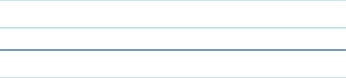 da-a-gen → 	cain-fri-A →  vi-in-ter → 	pa-le-prin-ment-ci →  Écris un mot de la même famille se terminant par le son [ɛ̃] :Exemple : se baigner → un bainun jardinier → un 	une Européenne → un la terre → un 	la famine → la vacciner → un 	l’humanité → un  finir → la 	une vingtaine → 7. Écris la solution de ces charades : le mot à trouver contient le son [ɛ̃].Surligne les dix mots dans lesquels tu entends [k] :décider – un article – un choc – le franc – la qualité – le public – l’accueil – un berceau – la chance – un bifteck – un broc – une chorale – un accroc – quoiSurligne les lettres qui composent le phonème [k] :un bouquet – le trafic – sec – le ski – un caprice – un képi – la corde – le coq – un risque – occuper – le chœur – une circonstance – un cake – la coquille – l’orchestre – un kiwi – déclarerRecopie chaque mot avec la graphie du phonème [k] qui convient (c, qu, q, cc, k, ck ou ch) à la place du signe  :Si tu hésites, utilise un dictionnaire !tainer → 	un blo → une oasion → 	de l’éo → un tan → 	atre → l’élat → 	cin → un rein → 	le tiet → un bou → 	un iwi → Barre dans chaque colonne le mot dans lequel on n’entend pas [k] :Recompose chaque mot à l’aide de sa définition :Il est composé de fleurs. : q   t   e   u   u   b   o → Insecte piqueur : o   u   u   e   i   m   q   t   s → C’est une dispute. : l   e   q   u   l   r   e   e → Classe les mots suivants dans l’ordre alphabétique :succulent – cake – écho – skier – qualité – conclure – calme -  -  -  - - -Parmi ces mots, surligne ceux dans lesquels tu entends [s] :briser – le cinéma – une action – secret – calme – une valise – le bassin – poser – observer – cela – résoudre – le lac – une leçon – dix – voici – la lecture – du raisin – penser – une cale – saisir – la résine – patient – une chaiseSurligne les lettres qui composent le phonème [s] :la solution – une piscine – un discours – une averse – du tissu – cent – souhaiter – la façon – soixante – avancer – dessous – la récréation – la classe Complète chaque mot avec s, ss, c, ç, sc, t, x :Si tu hésites, utilise un dictionnaire !une faade – l’attenion – un foé – daner – un il – 
deendre – aurer – di –    une emaine – un entime – 
atifait – (être) déu - un aeneurBarre l’intrus dans chaque colonne :Devinettes :Il se mange à la fin du repas. → Dans un problème, elle n’est pas toujours facile à trouver. → Nombre compris entre cinq et sept → Il permet d’accéder aux étages. → Réécris la phrase avec Nous :Léna avance au bord de la rivière, lance un caillou puis recommence encore.Surligne les mots dans lesquels tu entends [z] :le besoin – du gaz – verser – briser – assez – une zone – sévère – la course – une dizaine – sept – une écluse – plusieurs – l’horizon – un vaseSurligne les lettres qui composent le phonème [z] :autoriser – une fraise – dixième – une gazelle – une case – une pizza – un zeste – arroser – une choseComplète chaque mot avec la graphie du phonème [z] qui convient (s, z, zz ou x) :une surprie – un léard – un viage – le ja – un voiin – deuième – un èbre – un tréor – une ardoie – un baarÉcris ces nombres en lettres :11 → 12 → 13 → 14 → 15 → 16 → Classe les mots suivants dans le tableau :besoin – saison – résoudre – lézard – crise – arroser – amusant – occasion – zeste – paisible – poserComplète les mots avec é ou è :Rappel :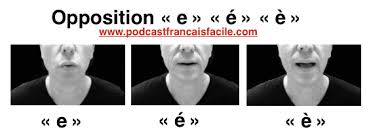 Je dteste les araignes.Il faut donner la rponse à ce problme avec le centimtre comme unit. Ds que le voyage sera dcid, on dposera une demande de passeport.Elle a dclar avoir dcouvert cette cl dans un fourr. Mots appris contenant [ɔ̃], [ɑ̃], [ɛ̃]Écris, pour chaque mot, un mot mémorisé de la même famille :(la) musique → (une) banquette → imprimer → (un) compteur → Complète les mots avec la bonne graphie (on/om, an/am, en/em) :anncer – un exple – avcer – une veloppe – cper – 
cparerÉcris ces adjectifs au masculin :complète → 	mignonne → puissante →	brune → urgente → 	charmante → Écris le verbe mémorisé de la famille de chaque mot :(une) information → 	long → (un) tremblement → 	craintif → Écris, pour chaque mot, le contraire que tu as mémorisé :allumer → descendre → ajouter → Mots appris contenant [k], [s], [z]Écris le nom mémorisé de la famille de chaque verbe :accorder → 	respecter → attendrir → 	choquer → Complète chaque série avec le mot de la famille que tu as mémorisé :écervelé, cervelet,→ 	accusateur → raisonner → 	apaiser, paix → quiétude, inquiétude → 	résistant → Retrouve cinq mots mémorisés qui se cachent dans cette série de lettres :suterdirectrasbrnoisettequipuisquerassurerdoisensdirarquitterbass -  -  -  - Complète chaque phrase avec un mot mémorisé :De toute , elle n’est jamais contente !Le Sahara est un immense .N’oublie pas de  ton frère pour la tablette qu’il m’a prêtée.Vous avez bien peint : le  est superbe !Reconstitue les mots mémorisés dont les lettres ont été mélangées :La trénouvilo de la Terre autour du Soleil dure un an. → Le ciel est rouge quand le soleil disparaît derrière l’ozonhir. → Les comédiens sont nombreux sur cette nèsce de théâtre. → Classe les mots suivants dans l’ordre alphabétique :rencontrer – horizon – inquiet – direct – accord – traverser – façon – scèneSurligne les mots qui contiennent le phonème [g] :cigarette – mirage – spaghetti – gaillard – bourgeon – gyrophare – montgolfière – courageux – vengeance – étang – navigateur – hexagone – cageot – icebergComplète les mots avec la bonne graphie (g ou gu) du phonème [g] :un tire – un iceber  – une Irlande – distiner – une vae – un déisement – un ourmand – une merine – la loireBarre l’intrus dans chaque colonne :Écris, pour chaque mot, un contraire contenant le phonème [g] :petit → 	pluriel → la paix → la 	perdre → lisse → 	courte → gros → 	inégal → Écris les 4 mots contenant le phonème [g] qui se cachent dans cette suite de lettres :balviribaguegonlerisdavirgulevalerdragongrebrguérirleClasse les mots suivants dans l’ordre alphabétique :légume – gant – glisser – déguisement – grossier – langue – aggraver – agréable – guide – zigzag – bagageSurligne les mots dans lesquels tu entends [ʒ] :le déjeuner – la gorge – une tranche – le refuge – rejoindre – une mission – nous protégeons – un chapiteau – généralement – une auberge – la pêche – nous achetons – il est agile – un sujetComplète avec la graphie du phonème [ʒ] qui convient (g ou j) :la cae ; une ournée ; un obet ; chaner ; un enin ; un roneur ; la oie ; ouer ; du ivre ; amais Complète avec la graphie du phonème [ʒ] qui convient (g ou ge) :un daner ; de l’oranade ; une naoire ; un réime ; 
une aence  ; la rouole ; une irafe  ; la gore ; un bouron ; roue Barre l’intrus dans chaque colonne :Réécris cette phrase avec Vous puis avec Nous :Lola plonge dans la piscine et asperge ses copines !Surligne les mots dans lesquels tu entends [e] :une soirée – un traversin – une allée – un métier – du miel – le chauffage – discuter – le café – cruel – le calendrier – un océan – la mer – un imprimé – vérifier – du plastique – du métal – la propriété – l’espace – une série – taquinerun village – l’obscurité – désagréable – une activité – le sommeil – le singulierBarre l’intrus dans chaque colonne :Écris les noms des arbres qui donnent ces fruits :des pommes →	des bananes → des prunes → 	des pêches → des dates → 	des framboises → des oranges → 	des grenades → des citrons → 	des noisettes → Mots croisés : les mots à écrire contiennent le phonème [e].1. C’est le contraire du pluriel.2. Animal qui vit dans une toile.3. Si tu ne veux pas tomber de la poutre, il t’en faut !4. Il doit être à l’heure pour te sortir de ton sommeil !5. Très gros animal qui vit en Asie et en Afrique.6. Si tu poses une question, tu l’attends en retour…Recopie dans l’ordre alphabétique tous les mots dans lesquels tu entends le phonème [ɛ] :aimant – bibliothèque – diner – berger – poète – nez – forêt – baleine – lycée – souper – neige – trait – seize – épaule – fontaine – après – trèsBarre l’intrus dans chaque colonne :Change la première lettre de chaque mot pour trouver un nouveau nom ; écris-le avec son déterminant :veste → 	nerf → peine → 	fer → mère → 	saison → haie → 	terme → Écris les réponses à ces devinettes et écris les mots dans la grille :Recopie dans l’ordre alphabétique tous les mots dans lesquels tu entends le phonème [j] :paille – payer – paysan – tranquillité – bouillon – milieu – bétail – tilleul – meule – écaille – tuile – rayure – toilette – aile – brillantBarre l’intrus dans chaque colonne :Écris les réponses à ces devinettes ; elles contiennent le phonème [j] :Il nous tire de notre sommeil. → Le poisson en est recouvert. → Il est le roi de la savane. → Elle peut être de mots croisés. → Change la 1ère lettre et écris le nouveau nom avec son déterminant :une maille → 	le foyer → une fille → 	le lion → rien → 	le filleul → le miel →  	le lierre → Trouve un mot de la même famille :un médaillon → 	un surveillant → un oreiller → 	rempailler → cueillir → 	effeuiller → Recopie chaque mot dans la colonne du tableau qui convient :protéger – un légume – le faubourg – un gag – rouge – garder – un hareng – du givre – un siège – du shampoing – une graine – aggraver – un rangComplète chaque mot avec g ou gu :du muet – malré – outer – un ide – une alerie – 
une vae – une baette – un ant – maire – une enon – un tano – une irlandeComplète chaque mot avec g ou ge :un boulaner – une naoire – une imae – nous ranons – 
un bouron – un este – l’oranade – une tie – l’arent – 
un caot – un daner – une grane – une ôleBarre l’intrus de chaque colonne.Écris un nom contenant [ʒ] de la famille de chacun de ces mots :barrer → un 	large → la rougir → une 	plonger → un manger → une 	ranger → le Ce, cet, cette, cesChoisis le bon déterminant : ce ou cet ? abricot ;  héron ;  édredon ;  ours ;  cadran ;  hamburger ;  historien ;  acrobate ;  fil ;  humoriste ;  hurlement ;  judokaRéécris ces groupes nominaux au singulier :ces humains : 	ces concours : ces histoires : 	ces ustensiles : ces oeufs : 	ces planètes : ces cristaux : 	ces obus : ces métal : 	ces instrus : ces antilopes : 	ces Chinoises : Mots contenant [g] et [ʒ]Écris, pour chaque mot, un synonyme que tu as mémorisé :(une) valise → 	(une) chose → (la) célébrité → 	(la) lassitude → Reconstitue chaque mot mémorisé et écris-le avec un déterminant :g-t-a-r-è-e-é → 	p-o-o-n-g-e-n-l→ e-r-é-g-i-n-e → 	e-e-g-s-t → Classe les mots suivants dans l’ordre alphabétique :grave – malgré – guider – bagage – surgir – agile – objet – davantage – plongeon – énergieClasse les mots de l’exercice 5 dans le tableau :Mots appris contenant [e], [ɛ], [j]Remplis la grille avec les mots mémorisés contenant [j] :Complète avec un mot mémorisé contenant [e], [ɛ] ou [j] :L’eau de cette  est bonne à boire.Après le repas, mamie aime bien boire un .Le vieux  de la forêt a plus de trois-cents ans.Encore un  ! L’arrivée est toute proche.Le chien a avalé des  de pêche !Écris cinq mots mémorisés contenant [e] ou [ɛ] dans cette suite de lettres :gérédpalrrpaysanlarsreduréepahgénéralybrehélaspyhnéripabaguetteAGENTJe lis le mot et j’indique sa classe grammaticale.J’écris le mot et je décompose ou les lettres qui transcrivent chaque son.J’écris le mot et mets en rouge la lettre finale muette.Je l’écris au pluriel. Je cherche le mot dans le dictionnaire et j’écris un ou plusieurs mots de sa famille et une expression le contenant.J’écris une phrase contenant ce mot et le mot à.FRANCJe lis le mot et j’indique sa classe grammaticale.J’écris le mot et je décompose ou les lettres qui transcrivent chaque son.J’écris le mot et mets en rouge la lettre finale muette.Je l’écris au féminin, au masculin pluriel et au féminin pluriel.Je cherche le mot dans le dictionnaire et j’écris un ou plusieurs mots de sa famille et une expression le contenant.J’écris une phrase contenant ce mot et le mot et.Classe les mots suivants dans le tableau :Pour chaque nom, écris un mot de la même famille en utilisant le t final pour la dérivation :le confort → 	un abricot → le gout → 	le climat → un écart → 	un accident → un biscuit → 	un fruit → un expert → 	du talent → Barre l’intrus dans chaque colonne :Réécris chaque phrase avec le sujet proposé :Je vais chez Lucas, je fais du vélo avec lui, puis je repars chez moi. → Paul et TomElle a écrit des poèmes et elle va les offrir à la maitresse. → Les enfantsQuand tu veux chanter, tu mets de la musique et tu dis n’importe quoi ! → ElleÉcris le féminin de chaque mot :un cavalier → 	un journaliste → un magicien → 	un Chinois → un lecteur → 	pur→ triste → 	blanc → curieux → 	aérien → un conducteur → 	neuf → Écris les noms suivants dans la colonne du tableau qui convient :Trouve le nom convenant à l’adjectif et écris le groupe nominal formé :(une pomme, un fruit) mûr → principale (la place, le fleuve) → manuelle (un travail, une activité) → clair (une eau, un ciel) → dure (du pain, une viande) → Réécris la phrase en remplaçant le nom masculin par le nom féminin :Valentine met son nouveau blouson blanc. (robe)Nos parents ont acheté un joli meuble bas très ancien. (table)Cet homme, âgé mais toujours actif, marche une heure tous les jours. (femme)Classe chaque nom ou adjectif dans la colonne du tableau qui convient :Complète ce tableau selon l’exemple :Comme toujours, tu peux t’aider du dictionnaire si besoin.Complète chaque groupe nominal avec un, une ou des ; entoure les lettres qui te renseignent : grand palais  voix graves  radis noir  long bras gaz rares souris grise récit précis tapis épais prix spécial repos mérité noix fraiche grands lynxBarre l’intrus de chaque série puis explique ton choix :un cou – un pou – un filou – un coucou – un souun aveu – un adieu – un pneu – un essieu – un milieudes signaux – des bocaux – des journaux – des noyaux – des métauxClasse les mots suivants dans le tableau :Complète les mots avec s ou ss :une bloue – éclabouer – une viite – dépener – une tae – la coure – bonoir – un magain – autorier – une boion – traverer – une caieSurligne le mot qui convient :Notre professeur parle couramment le ruse / russe.La base / basse de ce triangle isocèle mesure 5 cm.Il faudrait que la viande cuisse / cuise deux heures.Vise / Visse bien ta cible pour mettre la flèche au centre !Pour chacun des mots suivants, écris un mot de la même famille, en utilisant la lettre s finale :(un) cadenas → 	(un) refus → (un) permis → 	épais → (un) tapis → 	bras → indécis → 	intrus → Dans le texte suivant, colorie la lettre s en bleu quand elle marque le pluriel, en vert quand elle apparait à la fin d’un verbe et en rouge quand elle est toujours à la fin du mot :« Je m’intéresse beaucoup aux livres parlant de l’univers, dit Océane. Je connais les planètes, les étoiles, les comètes, les galaxies ; quand celles-ci sont regroupées, elles forment un amas. Je sais qu’une galaxie peut contenir jusqu’à 100 milliards d’étoiles ! Alors, peut-être y a-t-il des êtres vivants ailleurs que sur la Terre ? »Accorde le participe passé comme il convient :ils sont descendu – elle est arrivé – Jade et Clara sont rentré – Hugo et Louis sont sorti – elles sont allé – Anaïs est tombé – Fatima et Lucas sont partiAccorde le participe passé quand il y a lieu :Rappelle-toi : le participe passé s’accorde avec le sujet uniquement avec l’auxiliaire être.ils ont voulu – elle est tombé – elles sont venu – nous avons dit – elle est resté – vous avez grandi – elle a demandé – ils sont retourné – il est sortiDans ces phrases, souligne en bleu les participes passés employés avec avoir et en vert ceux employés avec être :Clément a préparé la voiture puis nous sommes partis pour la Corse.Les visiteurs sont venus nombreux mais ils n’ont pas dépensé beaucoup d’argent. La pluie est tombée pendant une semaine et les rivières ont débordéLes voyageurs ont préparé leurs bagages ; ils ont pris une navette pour aller à l’aéroport. Puis ils sont montés dans l’avion et ont attendu le départ avec impatience.Réécris les phrases en utilisant le sujet indiqué :Mathieu est allé à la montagne avec sa sœur. Ils sont repartis au bout d’une semaine. → OcéaneLes grues sont passées au-dessus de notre village. Elles ont fait une halte dans les champs avant de continuer leur migration. → Les canardsMots des semaines 15 et 16Qui suis-je ? Les réponses sont des mots mémorisés :Je suis l’adjectif qui contient le phonème [õ]. → Je suis le mot invariable le plus long. → Je suis le mot le plus court. → Je fais mon féminin en -euse. → Écris, pour chaque mot, le mot de sa famille que tu as mémorisé :(un) gramme → 	(la) cruauté → (le) malheur → 	océanique → (un) val → 	mémorable → habituel → 	patronal → (la) franchise → 	(un) soin → Mots des semaines 17 et 18Écris le mot mémorisé qui signifie le contraire de chacun de ces mots :bruyant → 	le froid → général → 	doué → Écris, pour chaque nom, le verbe de sa famille que tu as mémorisé :l’assistance → 	la protection → un craquement → 	un abri → une affirmation → 	l’appartenance → Écris la réponse à chaque charade (les réponses sont des mots mémorisés) :Mon premier permet à un véhicule de rouler.Mon deuxième se gagne au loto.Mon tout peut être à peinture ou à pâtisserie.Mon premier est chaque partie d’un gâteau découpé.Mon deuxième est la 3e note de musique à partir du do.Mon tout signifie « au milieu de » Mon premier est le petit cube avec des points qui sert à jouer.Mon deuxième est la hauteur de quelqu’un.Mon tout est une petite partie de quelque chose.Écris les mots mémorisés correspondant aux définitions :Personne qui fait partie de l’armée. → Une plante ou un arbre en est un. → Le fer ou l’aluminium en est un. → Très habile de ses mains. → Complète chaque phrase avec un mot mémorisé :Tu as fait beaucoup d’ dans tes calculs.Depuis quelque temps, il tient des  bizarres.Nous ne sommes pas toujours du même .Le magasin a baissé son  métallique.Les gros camions sont aussi appelés  lourds.Mots des semaines 19 et 20Remplis cette grille de mots croisés avec des mots mémorisés :Qui suis-je ? Les réponses sont des mots mémorisés :Je suis l’expression invariable. → Je suis le verbe le plus court. → Je suis le mot invariable. → Écris, pour chacun de ces mots, le mot de sa famille que tu as mémorisé :enrhumé → 	découvrir → poussiéreux → 	élémentaire → un refus → 	beau → une croyance → 	instinctif → IGNORERJe lis le mot et j’indique sa classe grammaticale.J’écris le mot et je décompose les groupes de lettres qui transcrivent chaque son.J’écris les lettres qui montrent que le mot est à l’infinitif.Je l’écris à la 3e personne du singulier du passé simple. Je cherche le mot dans le dictionnaire et j’écris un ou plusieurs mots de sa famille et une expression le contenant.J’écris une phrase contenant ce mot et le déterminant son.SELONJe lis le mot et j’indique sa classe grammaticale.J’écris le mot et je décompose les groupes de lettres qui transcrivent chaque son.Je cherche le mot dans le dictionnaire et j’écris un ou plusieurs mots de sa famille, une expression le contenant.J’écris une phrase contenant ce mot et le mot à.ATTENTIFJe lis le mot et j’indique sa classe grammaticale.J’écris le mot et j’entoure la ou les lettres qui transcrivent chaque son.Je l’écris au féminin, au masculin pluriel et au féminin pluriel.J’écris une phrase contenant ce mot et le mot et.Écris le masculin de chaque adjectif ou groupe nominal :précise → 	une étudiante → une candidate → 	lente → longue → 	gentille → une gourmande → 	exquise → mauvaise → 	sourde → À l’aide du dérivé, trouve la lettre finale manquante et réécris le mot :la nougatine → du nouga♦ → tricoter → le trico♦ → hasardeux → le hasar♦ → un crochet → un cro♦ → du doigté → un doi♦ → galoper → le galo♦ → draper → un dra♦ → progresser → le progrè♦ → fracasser → un fraca♦ → champêtre → un cham♦ → Écris le mot de la même famille qui se termine par une lettre muette :Exemple : une plaisanterie → plaisantune récitation → 	écarter → débuter → 	embarrasser → déboiser → 	universel → partir → 	combattre → une fusillade → 	un plombier → Pour chaque mot, écris un dérivé en utilisant la lettre finale muette :le toit → 	un rang → le climat → 	un engrais → un accident → 	un tas → Associe en surlignant de la même couleur chaque mot de la liste A avec le mot d’origine de la liste B :A. plusieurs – sept – sculpter – aspect – honneur – compte – puisB. honor – aspectus – plusiores – postius – septem – sculpere – computusDans l’exercice 1, souligne les lettres muettes dans les mots de la liste A et les lettres correspondantes dans les mots de la liste B.Écris un mot possédant un accent circonflexe de la même famille que chacun des mots suivants (tu peux t’aider du dictionnaire) :bestial → 	(une) arrestation → déposer → 	un vestimentaire → accoster → 	(une) bastonnade → hospitalier → 	ancestral → Quelle lettre remplace l’accent circonflexe dans les mots qui tu viens d’écrire dans l’exercice 3 ?Écris le mot actuel qui a pour origine chacun des mots suivants :Exemple : abcessus → abcèsrespectus → 	concursus → tempus → 	horror → tantum → 	suspectus → Complète le tableau selon l’exemple :Écris les adverbes en -ment dérivés de ces adjectifs :Généralement, pour former un adverbe : on met l’adjectif au féminin puis on ajoute le suffixe -ment. Par exemple : adjectif : fort→ au féminin : forte → adverbe : fortementcurieux → 	sage → premier → 	sage → parfait → 	léger → valable → 	singulier → courageux → 	principal → ancien → 	gras → nul → 	pareil → fier → 	actif → Écris quelques phrases pour raconter ce que font des enfants dans un parc de jeux. Tu utiliseras des adverbes en -ment à partir d’adjectifs comme : calme, rapide, joyeux, dangereux, adroit, simple, habituel, complet, long, tel, vif… ou autres.Écris l’adverbe en -[a]mment dérivé de chaque adjectif :Repère bien avec quelle consomme est formé le son [a].méchant – évident – violent – puissant – constant – intelligent – inconscientÉcris l’adjectif correspondant à chaque adverbe :savamment – étonnamment – précédemment – innocemment – pesamment – excellemment – couramment – différemmentRecopie uniquement les 5 adjectifs qui ont un dérivé en -[a]mment puis écris ce dérivé à côté :géant – apparent – indépendant – souriant – vaillant – choquant – négligent –charmant – ardentComplète chaque phrase en la complétant avec un adverbe dérivé de l’un des adjectifs de la liste :fréquent – suffisant – récent – nonchalantCe promeneur marche  dans les rues de la ville.Elle oublie  ses clés.Ils se sont rencontrés  sur un marché.J’ai  attendu : je m’en vais.Écris chaque mot dans la colonne du tableau qui convient :dixième – un exercice – l’index – une noix – exister – l’extérieur – dix – gazeux – soixante – un texte – une croix – sixième – le choix – examiner – six – une expérience – deuxième – l’exilRecopie uniquement les mots dans lesquels la lettre x se prononce :un fax – vieux – la toux – le sphinx – l’inox – du houx – du latex – doux – un lynxÉcris un mot de la même famille contenant la lettre x :Tu peux aussi utiliser des préfixes !creuser → 	une laryngite → un nuage → 	une dizaine → poser → 	imprimer → Barre l’intrus de chaque série : exposer – expliquer – exemple – extrême exotique – extrémité – examen – exagérer dix – affreux – joyeux – furieuxÉcris l’adjectif dérivé de chaque nom (il se termine par la lettre x) :le silence → 	un orage → le souci → 	la pâte → un délice → 	le nombre → le danger → 	du savon → la honte → 	la rousseur → Mots des semaines 22 et 23Qui suis-je ? Les réponses sont des mots mémorisés :Je contiens le phonème [ʒ]. → Je peux être de fleurs ou de confiture. → Je suis le mot invariable qui contient le moins de lettres. → Écris le mot mémorisé, contraire de chaque mot :(une) défaite → 	savoir → envoyer → 	avant → fort → 	souvent → Écris les mots mémorisés qui correspondent à ces définitions :Rester au même endroit jusqu’à ce que quelqu’un arrive. → Manière dont une personne ou une chose apparait. → À l’école, il faut l’être pour comprendre ce que dit le maitre. → Retrouve et écris les quatre mots mémorisés qui se cachent dans cette suite de lettres :trprécitirterdifnttroncindifférentotprécipiterprépitecipointpinctoinÉcris le mot mémorisé qui répond à chaque devinette :Il ne faut pas en avoir sur son chemin. → Il fait beaucoup de dégâts dans une maison ou dans une forêt. → Pour constituer un train, un seul ne suffit pas ! → Celui qui l’est est émotif. → Mots des semaines 24 et 25Pour chaque mot, écris le synonyme mémorisé :tant → 	dire → (la) gaieté → 	tenter → Recopie le mot mémorisé caché dans chaque série :libre – libéré – briller – liberté – tenté – berné – berline → sortie – essorée – sirop – série – soirée – risée – osée → Écris les homophones de ces mots :(une) cane → 	(une) tante → vRetrouve les quatre mots mémorisés cachés dans cette grille et écris-les sur les lignes d’écriture:Écris la réponse à chaque charade (c’est un mot mémorisé) :Mon premier est la note de musique qui suit do dans la gamme.Mon deuxième est la 21e lettre de l’alphabet.Mon troisième sert à faire briller les meubles et les parquets.Mon tout est le verbe en -ir.Mon premier est la suite de ma, ta, ... .Mon deuxième est le participe passé du verbe lire.Mon troisième est le petit mot qui signifie « en plus ».Mon tout signifie « dire bonjour ».Mon premier est la 2e lettre de l’alphabet.Mon second est la 3e lettre de l’alphabet.Mon tout est le contraire de « lever ».Mots des semaines 26 et 27Change une lettre à chaque mot pour écrire un mot mémorisé :gouter → 	lion → soir → 	gant → Écris le mot mémorisé qui fait partie de la même famille :(une) expédition → 	secrètement → naturellement → 	(l’)enseignement → Écris les deux (trois) mots dont les syllabes sont mélangées :ler – sau – dat – hur – ter – sol – surComme toujours, tu peux t’aider du dictionnaire pour tous ces exercices !À partir de ces mots, écris des mots commençant par ap- ou op- :poser → 	prendre → proche → 	presser → Écris un mot commençant par aff- de la famille de chacun de ces mots. faible → 	fin → front → 	ferme → Écris un mot commençant par eff- de la famille de chacun de ces mots.feuille →  	fil → fond → 	face → Complète ces mots avec c ou cc.aabler – l’aadémie – aourir – un arobate – auser – 
un ate – un aord – aomplir – l’aacia – s’aroupir – 
l’aajouRecopie ces mots en les complétant par n ou nn à la place du signe ♦.incou – un eemi – un gééral – une antee –
la commue – une cantie – une pae – un tromboe – 
une cabae – une aveueRecopie ces mots en les complétant par l ou ll à la place du signe ♦. une ficee – la vaeur – une quaité – un saon – embeir – invisibe – iustrer – une coection – le miieu – un pouet Complète chaque groupe nominal féminin comme dans l’exemple :Exemple : un travail manuel → une activité manuelleun garçon original → une idée 	un enfant gentil → une mamie un produit naturel → de la soie 	le cinéma muet → une personne LOINTAINJe lis le mot et j’indique sa classe grammaticale.J’écris le mot et je décompose les groupes de lettres qui transcrivent chaque son.Je l’écris au féminin, au masculin pluriel et au féminin pluriel.Je cherche le mot dans le dictionnaire et j’écris un ou plusieurs mots de sa famille et une expression le contenant.J’écris une phrase contenant ce mot et le pronom on.TAIREJe lis le mot et j’indique sa classe grammaticale.J’écris le mot et je décompose les groupes de lettres qui transcrivent chaque son.J’écris les lettres qui montrent que le mot est à l’infinitif.Je l’écris à la 1ère personne du pluriel du futur. Je cherche le mot dans le dictionnaire et j’écris un ou plusieurs mots de sa famille et une expression le contenant.J’écris une phrase contenant ce mot et le verbe est.PLAINTEJe lis le mot et j’indique sa classe grammaticale.J’écris le mot et je décompose les groupes de lettres qui transcrivent chaque son.Je l’écris au plurielSurligne le préfixe de chaque mot quand il y en a un :encercler – imaginer – repartir – emprunter – dérégler – encore – réexpédier – imperméable – un refrain – reconstruire – empierrer – un décor – emplirSurligne le suffixe de chaque mot quand il y en a un :une laverie – une action – croire – chaleureux – froidement – un pressoir – une image – métallique – un aliment – l’arrosage – une invention – une soiréeAjoute un préfixe à la place du signe ♦, afin d’obtenir un mot de la même famille.Tous les préfixes utilisés doivent être différents !♦dormir → 	♦juste → ♦coudre → 	♦partir → Remplace le groupe nominal en gras par un adverbe terminé par -ment :Le sportif a gagné la course avec facilité. La vendeuse reçoit les clients de manière aimable. Les marcheurs avancent d’un pas régulier. Barre l’intrus de chaque série :a. incertain – insensible – incendie – indéfini – injusteb. débloquer – déplacer – démonter – débrancher – démarrerc. plage – vitrage – balayage – bruitage – moulaged. notion – habitation – coloration – explication – circulatione. serrement – remplacement – moment – avancement – bâillementÉcris pour chacun de ces mots un mot de la même famille, qui contient un préfixe ou un suffixe :tous les préfixes et suffixes seront différents :océan → 	couper → traverser → 	mettre → pays → 	utile → SUCCÈSJe lis le mot et j’indique sa classe grammaticale.J’écris le mot en décomposant les groupes de lettres qui transcrivent chaque son.J’écris le mot et j’entoure en rouge la lettre finale muette.J’écris le mot au pluriel.Je cherche le mot dans le dictionnaire et j’écris un ou plusieurs mots de sa famille et une expression le contenant.J’écris une phrase contenant ce mot et le verbe a.PARAITREJe lis le mot et j’indique sa classe grammaticale.J’écris le mot en décomposant les groupes de lettres qui transcrivent chaque son.J’écris les lettres qui montrent que le mot est à l’infinitif.Je l’écris à la 2ème personne du pluriel du futur. Je cherche le mot dans le dictionnaire et j’écris un ou plusieurs mots de sa famille et une expression le contenant.J’écris une phrase contenant ce mot et le déterminant ces.LISSEJe lis le mot et j’indique sa classe grammaticale.l’écris au féminin, au masculin pluriel et au féminin pluriel.J’écris une phrase contenant ce mot et le verbe est.Écris les verbes suivants au temps et à la personne demandés :Les verbes conjugués contiennent le graphème ai.Surligne de la même chouleur deux à deux chaque mot de la liste A avec le correspondant de la liste B :A. capitaine – clair – polaire – destinataire – une graine – imaginaireB. la polarité – granuleux – le capitanat – l’imagination – une destination – la clartéSouligne le graphème ai dans chaque mot de la liste A, puis entoure la lettre a correspondante dans chaque mot de la liste B :Pour chacun des mots suivants, écris le mot de la même famille qui contient le graphème ai :contrarier → 	(la) scolarité → (un) brasier → 	lacté → (un) solarium → 	grammatical → domanial → 	(la) distraction → Réécris cette recette à l’imparfait :Pour faire des meringues, elle bat des blancs d’œufs en neige. Elle verse du sucre sur ces blancs, tout en mélangeant de l’autre main. Elle beurre une plaque à pâtisserie et elle dépose dessus des petits tas du mélange. Elle enfourne la plaque et fait cuire à feu très doux.OBSCURJe lis le mot et j’indique sa classe grammaticale.J’écris le mot en décomposant les groupes de lettres qui transcrivent chaque son.Je l’écris au féminin, au masculin pluriel et au féminin pluriel.Je cherche le mot dans le dictionnaire et j’écris un ou plusieurs mots de sa famille et une expression le contenant.J’écris une phrase contenant ce mot et le mot et.FROTTERJe lis le mot et j’indique sa classe grammaticale.J’écris le mot en décomposant les groupes de lettres qui transcrivent chaque son.J’écris les lettres qui montrent que le mot est à l’infinitif.Je l’écris à la 1ère personne du singulier du futur. Je cherche le mot dans le dictionnaire et j’écris un ou plusieurs mots de sa famille et une expression le contenant.J’écris une phrase contenant ce mot et le déterminant ses.PRINCIPEJe lis le mot et j’indique sa classe grammaticale.Je cherche le mot dans le dictionnaire et j’écris un ou plusieurs mots de sa famille et une expression le contenant.J’écris une phrase contenant ce mot et le verbe a.Mots des semaines 29 et 30Qui suis-je ? (la réponse est dans les mots mémorisés) :Je suis le mot qui se termine par le phonème [ɔ̃]. → Je suis le nom contenant [ɑ̃] le plus long. → Je suis le mot qui contient 3 fois le phonème [e]. → Je suis le verbe qui contient le phonème [ɛ]. → Pour chaque mot, écris le mot mémorisé de la famille :immortel → 	rocailleux → projeter → 	situer → Remets les lettres dans l’ordre pour retrouver un mot mémorisé et écris-le sur les pointillés :a  p  b  e  i  m  r  é  m  e  l →  	r  i  é  e  s → p  a  r  e  h  é  p  c →  	t  n  l  e  p  a  i → Écris dans la grille les mots mémorisés d’après les définitions :Complète chaque phrase en la complétant avec un mot mémorisé :Pour son anniversaire, Paul a reçu une tablette .Le cerveau fait partie du  nerveux.Dans le , on aperçoit une lueur.Mots des semaines 31 et 32Écris les mots mémorisés qui correspondent à ces définitions :Durée de cent ans. → Zone sombre due à une chose qui empêche le soleil de passer. → Petite ligne qui peut servir à souligner. → Reconstitue quatre mots mémorisés à l’aide de ces syllabes mélangées :pé – ma – que – el – lo – rio – mé – nu – brus – die – deÉcris, pour chaque mot, le contraire que tu as mémorisé :qualité → 	relâcher → minuscule → 	échec → Écris le mot mémorisé qui se cache dans chaque série :pratiquer – précipiter – participer – anticiper – particulier – partition → éclair – éclairer – éclaircir – éclairage – éclaircie – clair → plissé – lasse – lime – lisse – glisse – laisse →  Écris la réponse à chaque charade (c’est un mot mémorisé) :Mon premier coule au robinet.Mon deuxième est une note de musique.Mon dernier signifie « de bonne heure ».Mon tout est un mot invariable mémorisé.Mon premier se voit au milieu du visage.Mon deuxième est la 3e lettre de l’alphabet.Mon dernier porte des bois sur la tête.Mon tout est indispensable.Mots des semaines 33 et 34Pour chaque mot, écris le synonyme mémorisé :à l’intérieur → 	essentiel → vaste → 	épater → Retrouve et écris les trois mots mémorisés cachés dans la grille :Écris le mot mémorisé qui appartient à la même famille :finir → 	tapisser → ferreux → 	frottement → 1LE PHONÈME [ɔ̃]
ET SES GRAPHIESun bonbonun compastomberépongesombremignoneprénomfondeombreomelettecombatmonnaiesomme pompeautomnesaisonnombrehomme2LE PHONÈME [ɑ̃]
ET SES GRAPHIESune ampouleun toboggan
une tempêteune dent
un foanartisanflambeauénervants’enrhumercroissantempaqueterocéaniquegrandioseflammecampagnegambader semerdevantgrammairetympanembrasser3LE PHONÈME [ɛ̃]
ET SES GRAPHIESun sapinun timbreune mainune peinturechacunchienMon premier est le premier chiffre.Mon second est le double de dix.On vise ma troisième avec des fléchettes.Mon tout ne peut pas être vaincu.Mon premier est le contraire de « sur ».Mon deuxième ressemble à une biche avec des taches blanches.Mon tout signifie : brusquement.4LE PHONÈME [k]
ET SES GRAPHIESun cadeauune quilleune chorégraphieun koalaune ticketforcemasquebrusquecylindresacaccentdécidermicrobeaccrocherbancorchestreoccasionaccordparcbecmuscleasticotblancticketdonc5LE PHONÈME [s]
ET SES GRAPHIESun sapinune tasseun citronun hameçonune attentiondescendresixune multiplicationun spectateurle puitsmarsune additionla courseun obustennisune passionje lisun observateurstressl’usineune rédactionun tapisun lisune présentationune aversele filsaprès6LE PHONÈME [z]
ET SES GRAPHIESune caseun gazdeuxièmeVerbeNomAdjectif7Révisions8LE PHONÈME [g]
ET SES GRAPHIESune cargaisonun guidonzigzagguenilleénergiquelangueesturgeonlongtempsgainegouticebergrectanglepagaieplongeontouaregportugaishangarobligationrégatefigureshampooingnougat9LE PHONÈME [ʒ]
ET SES GRAPHIESjeudiun pigeonénergiquebijougeairougeoledangeragirargentplongeonfigureséjourbougieesturgeongestejupegymnaseorangeadenageoirepyjamasujetgenou10LE PHONÈME [e]
ET SES GRAPHIESune épéeun bouchersécuritévolontématièrepresserséjourrésultatrentréepardonnerrivièreréalitéalléerésisteréquipagesociétéarméehiverméritersolitairejournéeenvoyer32541611LE PHONÈME [ɛ]
ET SES GRAPHIESune comèteune baleineune fontainefrèrepeignejardinierraisonhaineguêpecharcutièrehumaineclochertreizemaitreraidevestiairesoiréeorteilgrainepeineépicièrebraiseplainteAprès le repas, nous la faisons parfois.Grâce à elles, nous avons du miel.Elle comprend 7 jours.Au rugby, il vaut 5 points.Elle est blanche et fond au soleil.Il travaille la terre et habite dans une ferme.SFAprès le repas, nous la faisons parfois.Grâce à elles, nous avons du miel.Elle comprend 7 jours.Au rugby, il vaut 5 points.Elle est blanche et fond au soleil.Il travaille la terre et habite dans une ferme.AAprès le repas, nous la faisons parfois.Grâce à elles, nous avons du miel.Elle comprend 7 jours.Au rugby, il vaut 5 points.Elle est blanche et fond au soleil.Il travaille la terre et habite dans une ferme.Après le repas, nous la faisons parfois.Grâce à elles, nous avons du miel.Elle comprend 7 jours.Au rugby, il vaut 5 points.Elle est blanche et fond au soleil.Il travaille la terre et habite dans une ferme.Après le repas, nous la faisons parfois.Grâce à elles, nous avons du miel.Elle comprend 7 jours.Au rugby, il vaut 5 points.Elle est blanche et fond au soleil.Il travaille la terre et habite dans une ferme.Après le repas, nous la faisons parfois.Grâce à elles, nous avons du miel.Elle comprend 7 jours.Au rugby, il vaut 5 points.Elle est blanche et fond au soleil.Il travaille la terre et habite dans une ferme.Après le repas, nous la faisons parfois.Grâce à elles, nous avons du miel.Elle comprend 7 jours.Au rugby, il vaut 5 points.Elle est blanche et fond au soleil.Il travaille la terre et habite dans une ferme.Après le repas, nous la faisons parfois.Grâce à elles, nous avons du miel.Elle comprend 7 jours.Au rugby, il vaut 5 points.Elle est blanche et fond au soleil.Il travaille la terre et habite dans une ferme.12LE PHONÈME [j]
ET SES GRAPHIESun foyerun brouillonune paillemieuxbilletlumineuxjonquillevoyagerfille curieuxsilloncrayonvillepluvieuxcarillonhydravionlentilleprécieuxtranquillefoyer13La lettre gLa lettre g se prononce [g].La lettre g se prononce [Ʒ].La lettre g ne se prononce pas. un légume protéger1234la largeurla régularitéune goutteun ragoutune ménageriela gareune bagueune guenilleun mirageun rangregarderle programmela longueurune prolongationdu givreun glacierla gymnastiqueun gorillegrimperune bagarre14RévisionsVerbeNomAdjectifMot invariable1. On en demande un quand on ne sait pas faire quelque chose.2. Il peut être de banque ou de train.3. C’est une très grande peur.4. C’est un synonyme du verbe « utiliser ».11. On en demande un quand on ne sait pas faire quelque chose.2. Il peut être de banque ou de train.3. C’est une très grande peur.4. C’est un synonyme du verbe « utiliser ».231. On en demande un quand on ne sait pas faire quelque chose.2. Il peut être de banque ou de train.3. C’est une très grande peur.4. C’est un synonyme du verbe « utiliser ».1. On en demande un quand on ne sait pas faire quelque chose.2. Il peut être de banque ou de train.3. C’est une très grande peur.4. C’est un synonyme du verbe « utiliser ».1. On en demande un quand on ne sait pas faire quelque chose.2. Il peut être de banque ou de train.3. C’est une très grande peur.4. C’est un synonyme du verbe « utiliser ».1. On en demande un quand on ne sait pas faire quelque chose.2. Il peut être de banque ou de train.3. C’est une très grande peur.4. C’est un synonyme du verbe « utiliser ».41. On en demande un quand on ne sait pas faire quelque chose.2. Il peut être de banque ou de train.3. C’est une très grande peur.4. C’est un synonyme du verbe « utiliser ».1. On en demande un quand on ne sait pas faire quelque chose.2. Il peut être de banque ou de train.3. C’est une très grande peur.4. C’est un synonyme du verbe « utiliser ».1. On en demande un quand on ne sait pas faire quelque chose.2. Il peut être de banque ou de train.3. C’est une très grande peur.4. C’est un synonyme du verbe « utiliser ».15MÉMORISATION DE MOTS16La lettre tune panthère – un bouquet – une potion – la lecture – une invention – un tablier –        le combat – un détour – la patience – un emprunt – spatial – un tigre – une fonction – un défaut – un trait – partoutLa lettre t se prononce [t]La lettre t se prononce [s]La lettre t ne se prononce pas.une panthère – un bouquet – une potion – la lecture – une invention – un tablier –        le combat – un détour – la patience – un emprunt – spatial – un tigre – une fonction – un défaut – un trait – partoutune panthère – un bouquet – une potion – la lecture – une invention – un tablier –        le combat – un détour – la patience – un emprunt – spatial – un tigre – une fonction – un défaut – un trait – partoutune panthère – un bouquet – une potion – la lecture – une invention – un tablier –        le combat – un détour – la patience – un emprunt – spatial – un tigre – une fonction – un défaut – un trait – partoutune panthère – un bouquet – une potion – la lecture – une invention – un tablier –        le combat – un détour – la patience – un emprunt – spatial – un tigre – une fonction – un défaut – un trait – partoutune panthère – un bouquet – une potion – la lecture – une invention – un tablier –        le combat – un détour – la patience – un emprunt – spatial – un tigre – une fonction – un défaut – un trait – partoutune panthère – un bouquet – une potion – la lecture – une invention – un tablier –        le combat – un détour – la patience – un emprunt – spatial – un tigre – une fonction – un défaut – un trait – partoutouvertnet(nous) montionsinertiedirectsept(des) actionsambitieuxalimentbrut(des) opérationsconfidentielfortdébut(des) précautionssympathiebruithuit(des) solutionsspatial17SYNTHÈSE SUR LE FÉMININ DES NOMS ET DES ADJECTIFSle cuisinier – ton calendrier – un invité – mon père – un vélo – le serveur – un roi – le cahier – un livre – un acteur – un fou – ce trainun chemin – son jumeau – un bouc – le camionNoms qui n’ont pas de fémininNoms qui ont un fémininécris ce fémininle cuisinier – ton calendrier – un invité – mon père – un vélo – le serveur – un roi – le cahier – un livre – un acteur – un fou – ce trainun chemin – son jumeau – un bouc – le camionle cuisinier – ton calendrier – un invité – mon père – un vélo – le serveur – un roi – le cahier – un livre – un acteur – un fou – ce trainun chemin – son jumeau – un bouc – le camionle cuisinier – ton calendrier – un invité – mon père – un vélo – le serveur – un roi – le cahier – un livre – un acteur – un fou – ce trainun chemin – son jumeau – un bouc – le camionle cuisinier – ton calendrier – un invité – mon père – un vélo – le serveur – un roi – le cahier – un livre – un acteur – un fou – ce trainun chemin – son jumeau – un bouc – le camionle cuisinier – ton calendrier – un invité – mon père – un vélo – le serveur – un roi – le cahier – un livre – un acteur – un fou – ce trainun chemin – son jumeau – un bouc – le camionle cuisinier – ton calendrier – un invité – mon père – un vélo – le serveur – un roi – le cahier – un livre – un acteur – un fou – ce trainun chemin – son jumeau – un bouc – le camionle cuisinier – ton calendrier – un invité – mon père – un vélo – le serveur – un roi – le cahier – un livre – un acteur – un fou – ce trainun chemin – son jumeau – un bouc – le camionle cuisinier – ton calendrier – un invité – mon père – un vélo – le serveur – un roi – le cahier – un livre – un acteur – un fou – ce trainun chemin – son jumeau – un bouc – le camionle cuisinier – ton calendrier – un invité – mon père – un vélo – le serveur – un roi – le cahier – un livre – un acteur – un fou – ce trainun chemin – son jumeau – un bouc – le camion18SYNTHÈSE SUR LE PLURIEL DES NOMS ET DES ADJECTIFSune croix – un arbre – nouveau – merveilleux – un trou – un tuyau – un chacal – un chou – un bleu – une brebisun jeu – un puits – un neveu – sonorePrend un s au plurielPrend un x au plurielNe change pasune croix – un arbre – nouveau – merveilleux – un trou – un tuyau – un chacal – un chou – un bleu – une brebisun jeu – un puits – un neveu – sonoreune croix – un arbre – nouveau – merveilleux – un trou – un tuyau – un chacal – un chou – un bleu – une brebisun jeu – un puits – un neveu – sonoreune croix – un arbre – nouveau – merveilleux – un trou – un tuyau – un chacal – un chou – un bleu – une brebisun jeu – un puits – un neveu – sonoreune croix – un arbre – nouveau – merveilleux – un trou – un tuyau – un chacal – un chou – un bleu – une brebisun jeu – un puits – un neveu – sonoreune croix – un arbre – nouveau – merveilleux – un trou – un tuyau – un chacal – un chou – un bleu – une brebisun jeu – un puits – un neveu – sonoreune croix – un arbre – nouveau – merveilleux – un trou – un tuyau – un chacal – un chou – un bleu – une brebisun jeu – un puits – un neveu – sonoreNOMSNOMSADJECTIFSADJECTIFSsingulierplurielsingulierplurielun bal des balscontent contentsun hibouexceptionnelun carnaval amicauxun cheveu frileux des nezpareilun écroumatinal des hôpitauxriche des boyaux gris19SYNTHÈSE SUR LES RÔLES PHONOLOGIQUE, LEXICAL ET GRAMMATICAL DE LA LETTRE Straverser – choisir – gris – radis – arroser – absent – écluse – instrument – dedans – parfois – vase – singulier – inclus – musée – gesteLa lettre s se prononce [s].	La lettre s se prononce [z].	La lettre s ne se prononce pas.traverser – choisir – gris – radis – arroser – absent – écluse – instrument – dedans – parfois – vase – singulier – inclus – musée – gestetraverser – choisir – gris – radis – arroser – absent – écluse – instrument – dedans – parfois – vase – singulier – inclus – musée – gestetraverser – choisir – gris – radis – arroser – absent – écluse – instrument – dedans – parfois – vase – singulier – inclus – musée – gestetraverser – choisir – gris – radis – arroser – absent – écluse – instrument – dedans – parfois – vase – singulier – inclus – musée – gestetraverser – choisir – gris – radis – arroser – absent – écluse – instrument – dedans – parfois – vase – singulier – inclus – musée – geste20SYNTHÈSE SUR L’ACCORD DU PARTICIPE PASSÉ AVEC LE SUJET21Révisions1. Avoir des idées dans la tête.2. Relief géographique plat.3. On le trace avec un compas.4. Mettre une chose à la place d’une autre.5. On peut l’être quand on a fait quelque chose de bien.231. Avoir des idées dans la tête.2. Relief géographique plat.3. On le trace avec un compas.4. Mettre une chose à la place d’une autre.5. On peut l’être quand on a fait quelque chose de bien.11. Avoir des idées dans la tête.2. Relief géographique plat.3. On le trace avec un compas.4. Mettre une chose à la place d’une autre.5. On peut l’être quand on a fait quelque chose de bien.1. Avoir des idées dans la tête.2. Relief géographique plat.3. On le trace avec un compas.4. Mettre une chose à la place d’une autre.5. On peut l’être quand on a fait quelque chose de bien.41. Avoir des idées dans la tête.2. Relief géographique plat.3. On le trace avec un compas.4. Mettre une chose à la place d’une autre.5. On peut l’être quand on a fait quelque chose de bien.1. Avoir des idées dans la tête.2. Relief géographique plat.3. On le trace avec un compas.4. Mettre une chose à la place d’une autre.5. On peut l’être quand on a fait quelque chose de bien.1. Avoir des idées dans la tête.2. Relief géographique plat.3. On le trace avec un compas.4. Mettre une chose à la place d’une autre.5. On peut l’être quand on a fait quelque chose de bien.51. Avoir des idées dans la tête.2. Relief géographique plat.3. On le trace avec un compas.4. Mettre une chose à la place d’une autre.5. On peut l’être quand on a fait quelque chose de bien.22MÉMORISATION DE MOTS23SYNTHÈSE SUR LES LETTRES FINALES MUETTES24SYNTHÈSE SUR L’HISTOIRE DES MOTS ET DE L’ACCENT CIRCONFLEXE25SYNTHÈSE SUR LES ADVERBES EN -MENTAdverbe	Adjectif fémininAdjectif masculinfroidementfroidfroidemagnifiquementmagnifiquemagnifiqueentièrementvivementsérieusementpleinementhumidementfraichementsèchement26SYNTHÈSE SUR LES ADVERBES EN -[a]MMENT27SYNTHÈSE SUR LES RÔLES PHONOLOGIQUE, LEXICAL ET GRAMMATICAL DE LA LETTRE XLa lettre x se prononce [s].La lettre x se prononce [z].La lettre x se prononce [ks].La lettre x se prononce [gz].	La lettre x ne se prononce pas.28RévisionsNODISTANCEAQEFREPWAYTUVIOLENTJMIWHSVIOZLBERCEAUNIOECSUXNBEQUDHENVOYERT29SYNTHÈSE SUR LES CONSONNES DOUBLES30MÉMORISATION DE MOTS31SYNTHÈSE SUR LES PRÉFIXES ET LES SUFFIXES32MÉMORISATION DE MOTS33SYNTHÈSE SUR LE 
GRAPHÈME AIVerbeTempsPersonneConjugaisonpartirremplirmarcherpouvoircourirdirefairelancerfuturimparfaitimparfaitfuturfuturimparfaitfuturimparfait1re du singulier3e du pluriel2e du singulier1re du singulier1re du singulier3e du singulier1re du singulier1re du singulier34MÉMORISATION DE MOTS35Révisions1. Vient après.2. On n’aime pas marcher dans mon homophone.3. Récipient avec une anse.4. Chaque voiture en a un.41. Vient après.2. On n’aime pas marcher dans mon homophone.3. Récipient avec une anse.4. Chaque voiture en a un.1. Vient après.2. On n’aime pas marcher dans mon homophone.3. Récipient avec une anse.4. Chaque voiture en a un.31. Vient après.2. On n’aime pas marcher dans mon homophone.3. Récipient avec une anse.4. Chaque voiture en a un.11. Vient après.2. On n’aime pas marcher dans mon homophone.3. Récipient avec une anse.4. Chaque voiture en a un.1. Vient après.2. On n’aime pas marcher dans mon homophone.3. Récipient avec une anse.4. Chaque voiture en a un.1. Vient après.2. On n’aime pas marcher dans mon homophone.3. Récipient avec une anse.4. Chaque voiture en a un.2ACOVRNZUBUREAUWGKPENDOFIIAMGBIEHVQPEUPLEEJHRGARS